Опросный лист подбора мешалкиЗаказчик: Контактное лицо: Контактное лицо: Контактное лицо: Дата: Тел., e-mail: Тел., e-mail: Тел., e-mail: Название проекта: Название проекта: Название проекта: Название проекта: Контактные данные: +7 499 380 61 63 | info@hydrounit.ruКонтактные данные: +7 499 380 61 63 | info@hydrounit.ruКонтактные данные: +7 499 380 61 63 | info@hydrounit.ruКонтактные данные: +7 499 380 61 63 | info@hydrounit.ruПРИМЕНЕНИЕПРИМЕНЕНИЕКАЧЕСТВО ВОДЫКАЧЕСТВО ВОДЫОтрасль промышленности:      Применение:  биологическая обработка хранение/обработка осадка сбраживатель/биогаз реагентная обработка другое:           Назначение емкости:      Отрасль промышленности:      Применение:  биологическая обработка хранение/обработка осадка сбраживатель/биогаз реагентная обработка другое:           Назначение емкости:      • температура:       0С    • плотность жидкости:       кг/м3 • рН перекачиваемой жидкости:      • наличие специфических отходов (указать):      
{При содержании агрессивных химических элементов требуется детальный анализ стоков}• температура:       0С    • плотность жидкости:       кг/м3 • рН перекачиваемой жидкости:      • наличие специфических отходов (указать):      
{При содержании агрессивных химических элементов требуется детальный анализ стоков}РЕЗЕРВУАРРЕЗЕРВУАРРЕЗЕРВУАРРЕЗЕРВУАРТип резервуара и размеры: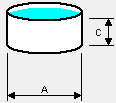 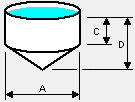 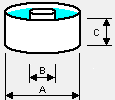 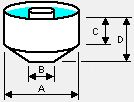 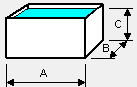 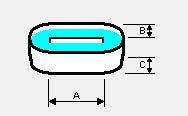 Размеры:	А =      м	В =      м	С =      м	D =      мРабочий уровень жидкости в резервуаре:     м	Минимальный уровень жидкости в резервуаре:     мМаксимальный уровень жидкости в резервуаре:     мТип резервуара и размеры:Размеры:	А =      м	В =      м	С =      м	D =      мРабочий уровень жидкости в резервуаре:     м	Минимальный уровень жидкости в резервуаре:     мМаксимальный уровень жидкости в резервуаре:     мТип резервуара и размеры:Размеры:	А =      м	В =      м	С =      м	D =      мРабочий уровень жидкости в резервуаре:     м	Минимальный уровень жидкости в резервуаре:     мМаксимальный уровень жидкости в резервуаре:     мТип резервуара и размеры:Размеры:	А =      м	В =      м	С =      м	D =      мРабочий уровень жидкости в резервуаре:     м	Минимальный уровень жидкости в резервуаре:     мМаксимальный уровень жидкости в резервуаре:     мДОПОЛНИТЕЛЬНОДОПОЛНИТЕЛЬНОДОПОЛНИТЕЛЬНОДОПОЛНИТЕЛЬНО• Рабочее напряжение       В• Длина кабеля:       м• Рабочее напряжение       В• Длина кабеля:       мИсполнение мешалки: общепромышленное   взрывобезопасноеИсполнение мешалки: общепромышленное   взрывобезопасноеДля заметокДля заметокДля заметок